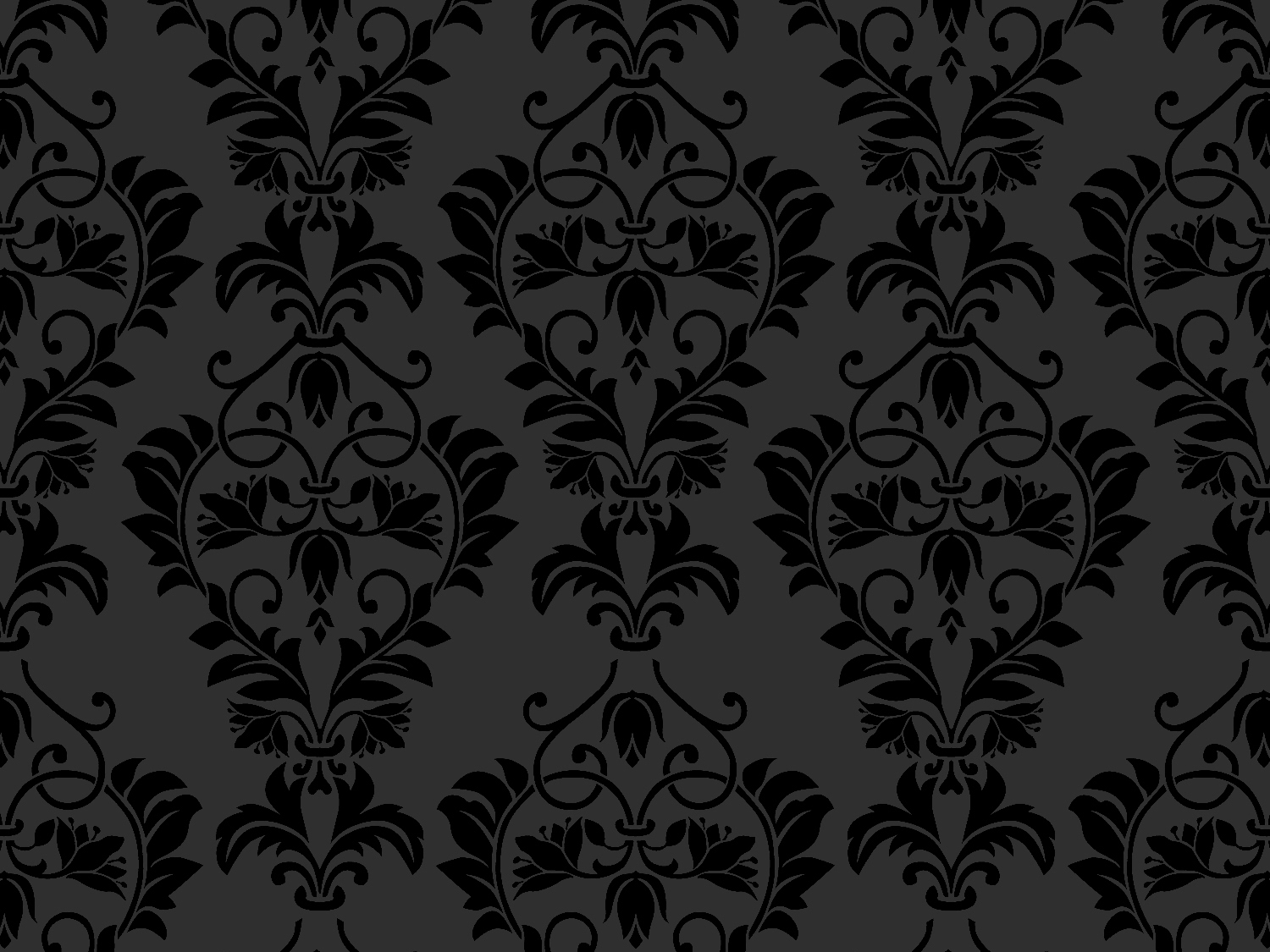 Classes start aug 10 We are thrilled that you are dancing with us this year!  It’s Back To School and Back To Dance. The Instruc-tors at DDA hope that you enjoyed your last days ofsummer and that you are looking forward to yourfirst days of classes. Now it’s time to get on up and dance!You should already be registered for your desiredclasses. If you have any questions on class placementplease contact the studio.AGAIN, THIS YEAR! CELEBRATION WEEKS!                     One week a month will include a theme for allStudents! First up is…First Week of Dance!      Use our DDA picture frame photo prop to capture your Child’s first week of dance classes! Then check into our Dance Development Academy Facebook Page or tag us on Instagram!AGAIN THIS YEAR! The studio is offering automatic payment for tuition via credit/debt card with a 3.5% fee. OR we can accept Automatic Checking withdraws with a $3.00 feeIf you do not want to enroll in auto pay then please deposit check or cash payments in our TUITION DEPOSIT BOX located on our lobby wall. If paying by cash, please us an envelope and place your child’s name on the envelop. Tuition is due the first week of every month, if paid after the first week a $10 late fee will be charged.ON BEHALF OF OUR INSTRUCTORS, WE ARE EXCITED TO SEE OUR RETURNING STUDENTS AND WE WELCOME THOSE DANCERS NEW TO OUR STUDIO. WELCOME TO OUR DDA FAMILY!DID YOU KNOW?There is a lost and found box at the studio?Check the lost and found regularly as we donate unclaimed items to charity. Make sure to label your child’s items so they do not end up in the lost and found.There are coloring books, crayons, and a DVD player for you to useAsk the front desk if these items are needed for your student or their siblings.There is an information board located in the entryway of the studio?Feel free to hang a business card or use to advertise used dance items for sale. Monthly newsletters and other important.IMPORTANT DATES:  MARK YOUR CALENDARS! 	August 10: FALL DANCE BEGINSAugust 10 – 14: FIRST WEEK OF DANCE: Get your photo with our “First Week of Dance” frame and tag us on Facebook or Instagram.August 15: Dance Recital Rehearsal for our 2019/2020 Dancers at Winamac High School at Noon.August 16: Dance Around The World: Dance Recital at Winamac High SchoolAugust 22 & 23: Dance Around The World Dance Recital at Winamac High SchoolAugust 31 – September 7: Studio Closed for Building Maintenance	September 19: Carry out Spaghetti Dinner Fundraiser to help support our Competition TeamSeptember 22– 25: PAJAMAS WEEK: Wear your pajamas to class and earn yourself a treat! Bring in a stuffed animal friend to dance as well.October 5 – Nov 5: Fresh Christmas Wreath & Candle Fundraiser to help support our Competition Team.	October 22 – 23: FALL BREAK- No Classes. Enjoy the break! Company Solos & Duets may still rehearseOctober 27 - Oct. 30: HALLOWEEN COSTUME WEEKNovember 17 – 20: Bring A Friend Week – Grab your friends and have some FUN! And besides… Its’ Free	November 25 -27: THANKSGIVING BREAK: We are so Thankful for You! Enjoy your break.December 14 –18: HOLIDAY DANCE WEEK: Wear a Santa Hat and enjoy a treat!December 23 – Jan 3: CHRISTMAS BREAK: Tis the season to be jolly! Enjoy your break, see you in the New Year! Company dancers may still have a few rehearsals during this time.2021 Dates will be posted in our future newsletters.   Studio  GuidelinesFor the safety and comfort of everyone, we would like to communicate a few  guidelines.Waiting Room Courtesy:Hand Sanitize when entering the buildingPlease help keep the lobby and restrooms clean by throwing trash in the garbage cans.No Running or Rough Play is allowed.Encourage children to use their inside voices (adults too) It is very distracting to our dancers and instructors to hear loud voices/noises coming from outside the studio.Use the coat hook for jackets, recreational students can use the changing room to store their personal items. Company & Pre-Company please use the cubbies in the kitchen.Dance Class EtiquetteArrive a few minutes early to put on dancewear and shoes.Encourage young students to use the restroom before class.Dancer’s who constantly disobey their instructor will be asked to leave the class until they are able to listen and follow directions.Dancer’s should address their instructor as Ms. Lori, Ms. Ana or Ms. LiliDancer’s should be quiet, polite and respectful in class. Raising their hand if they have a question.All dancers should bring a water bottle to class each week.If late for class, please enter when music is not playing, as to not interrupt other dancers.Understand that instructors are here to answer your questions, but there is not always time during classes. Please schedule a time or send us an email.Dancer’s are required to wear their appropriate class attire to every class.Dance Recital: We are working on the dates of our three May 2021 dance recitals; we will post the days/times as soon as we get verification from Winamac High School. Costuming will be ordered sometime in October/November. We try to find good costumes at a reasonable price. The cost can run from $50 - $75. A costume deposit fee of $50 per dance will be due in October.Check Your Email: DDA will send you email notifications on all important studio information. Including tuition, costume fees, newsletters, etc. Make sure to add dancedevelopment@outlook.com to your contacts list.Weather & Studio Closures: We will post closures due to weather on Facebook, along with a text message to your cell phone. We follow the West Central School District Closures.Covid-19 Policies: Our full Covid-19 Policies are listed on our website, please review all info.All Dancers Must hand sanitize before/during/after classes. Mask can be worn if desired.We will have a no touch thermometer at the studio to check dancer’s temperatures, do not send your dancer to the studio if they are showing any symptoms of being sick. They will be sent home. Also, please do not bring any siblings into the studio if they are sick.     Bring A Friend Week!Nov. 17 – 20, 2020Bring a Friend Week begins Tuesday, Nov 17 and continues through Friday, Nov. 20It’s time for your friend to have fun with you and to see where you dance each week. Your friend can be someone who would like to try dance, or just wants to have a good time!Yes! Dancers are welcome to bring more than one friend to class. Friends are asked to provide contact information prior to class. Also, friends should wear clothing they can move in and clean street shoes. After dance class, friends are welcome to register for fall classes at DDA. If your friend registers for classes, you will receive a $10 credit towards your December Tuition.(complete and return prior to class)_______________________________________________________________________Bring A Friend Week!Dancer’s Name:_________________________________________________________Friend’s Name:__________________________________________________________Friend’s Address, City:____________________________________________________Friend’s Parent Email:____________________________________________________You Say It’s Your Birthday!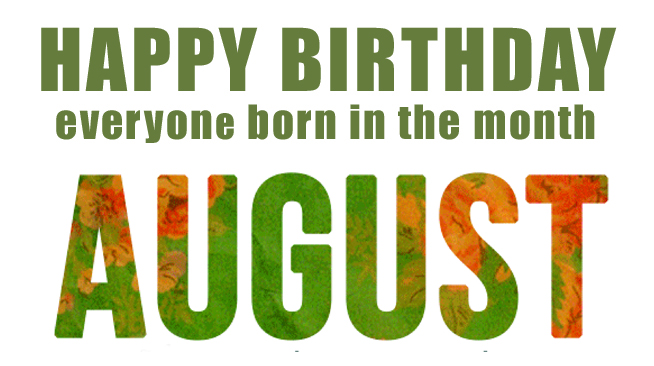 Ashlin Collins - August 15Lincoln Mayhew – August 19Sofie Calabrese – August 24Ms. Lori- August 26